ASSISTA O VÍDEO DA TEACHER E FAÇA AS ATIVIDADES DA PÁGINA 6 DA APOSTILA DE INGLÊS. TIRE UMA FOTO DAS ATIVIDADES CONCLUÍDAS E ENCAMINHE PARA A TEACHER CORRIGIR.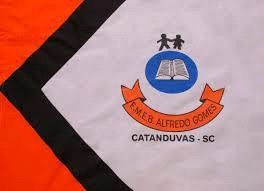 ESCOLA MUNICIPAL DE EDUCAÇÃO BÁSICA ALFREDO GOMES. DIRETORA: IVÂNIA AP. NORA.ASSESSORA PEDAGÓGICA: SIMONE ANDRÉA CARL. ASSESSORA TÉCNICA ADM.: TANIA M. N. DE ÁVILA. DISCIPLINA: LÍNGUA INGLESAPROFESSORA: VANICE DORÉ BISSANITURMA: 5º ANO SEQUÊNCIA LUKE’S BUSY DAY - AULA 04NAME: _____________________________________